These are difficult times. If you want to talk, call us.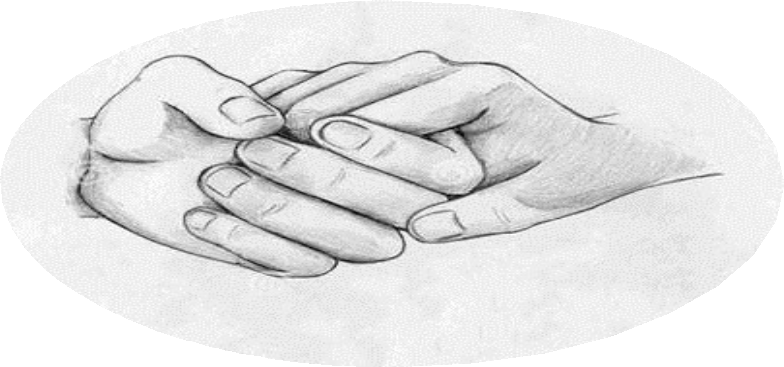 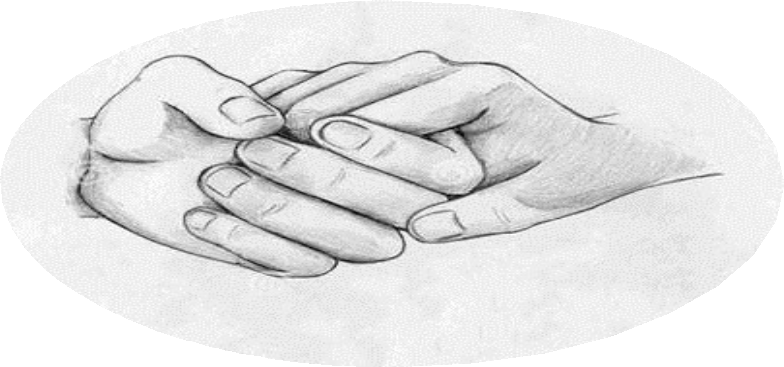 We are here for you. We provide support,community resources, or just someone to talk to.FREE WARM LINE FOR YOUTHMerced CountyBehavioral Health & Recovery Services301 E 13th Street Merced, CA 95344Open 24 hours a day/7 days per week (209) 381-6800 or toll free (888) 334-0163Merced County BHRS Warm Line is ready for you!This line isa non-emergency resource.If you are not in crisis, call us.This line is for all youth.Call and we are ready to listen and support you.Mission Statement—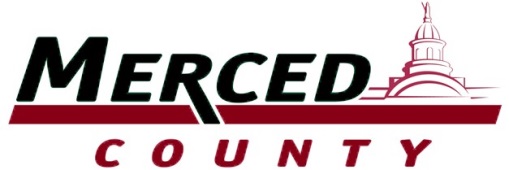 Behavioral Health and Recovery Services is committed to empowering our diverse community with hope, recovery and wellness by providing comprehensive holistic care.VisionInspiring hope and recovery for those we serve as the premier provider for quality whole person care